"Электронный журнал "Азбука права", 07.09.2016КАК ПОЛУЧИТЬ ИНН?Идентификационный номер налогоплательщика (ИНН) - это персональный номер гражданина (в т.ч. иностранного гражданина) в налоговых органах РФ. Он нужен для учета сведений о налогооблагаемых доходах конкретного гражданина и учета уплачиваемых им налогов в качестве номера учетного дела этого гражданина.ИНН представляет собой двенадцатизначный цифровой код, включающий в себя порядковый номер записи о физическом лице в территориальном разделе ЕГРН (п. 2 Приложения к Приказу ФНС России от 29.06.2012 N ММВ-7-6/435@).Когда присваивается ИННИНН присваивается при первичной постановке гражданина на учет в налоговом органе по месту жительства или (при его отсутствии) по месту пребывания. При отсутствии на территории РФ и места жительства, и места пребывания ИНН присваивается по месту нахождения недвижимости или транспортного средства на территории РФ (п. 7 ст. 84 НК РФ; п. п. 9, 12 Порядка, утв. Приказом ФНС России от 29.06.2012 N ММВ-7-6/435@).Таким образом, можно сделать вывод, что ИНН присваивается каждому гражданину, который поставлен на учет в налоговом органе в качестве налогоплательщика.Примечание. Этот вывод не противоречит положениям п. 7 ст. 84 НК РФ, согласно которым физические лица, не являющиеся индивидуальными предпринимателями, вправе не указывать ИНН в представляемых в налоговые органы налоговых декларациях, заявлениях или иных документах, указывая при этом свои персональные данные, предусмотренные п. 1 ст. 84 НК РФ (Ф.И.О., дату и место рождения, пол, место жительства, данные паспорта или иного документа, удостоверяющего личность, данные о гражданстве). Отказ (нежелание) указывать ИНН в документах не означает его отсутствие.Независимо от вашего желания вас поставят на учет в налоговом органе, если вы являетесь собственником недвижимого имущества и (или) на ваше имя зарегистрировано транспортное средство (п. 2 ст. 84 НК РФ). Например, если в собственности гражданина находится недвижимость или транспортное средство, то этот гражданин (в том числе несовершеннолетний ребенок) признается плательщиком налога на имущество физических лиц или транспортного налога. Это значит, что на него уже открыто учетное дело, и вполне возможно, что налоговые органы уже присвоили ему ИНН.Как узнать свой ИННУзнать свой ИНН вы можете, обратившись в налоговый орган по месту жительства. Если места жительства на территории РФ нет, обратитесь в налоговый орган по месту временной регистрации. Если у вас на территории РФ нет ни места проживания, ни места пребывания, но на вас зарегистрирована находящаяся в РФ недвижимость или транспортное средство, то ИНН можно узнать в налоговом органе по месту нахождения (регистрации) указанного имущества.Также ИНН можно узнать через Интернет на сайте ФНС России (www.nalog.ru) или на Едином портале государственных и муниципальных услуг (функций) (www.gosuslugi.ru) через онлайн-сервис "Узнай свой ИНН". Для этого достаточно заполнить форму запроса о наличии постановки на учет с присвоением ИНН. Если вы состоите на учете в налоговых органах с присвоением ИНН, ваш ИНН появится в строке результата.Примечание. Предусмотрена возможность внесения отметки об ИНН в паспорт гражданина РФ по желанию его владельца (п. 14 Описания бланка паспорта, утв. Постановлением Правительства РФ от 08.07.1997 N 828; Письмо ФНС России от 12.12.2014 N СА-4-14/25741@).Как встать на учет и получить ИННЕсли ИНН вам не присвоен, то вы можете получить его в любое время:- обратившись в налоговый орган лично или через представителя;- отправив необходимые документы по почте;- через указанные выше сайты (Приказ ФНС России от 06.09.2010 N ММВ-7-6/440@).Примечание. Если у вас возникнут затруднения с определением места постановки на учет, обратитесь в любой налоговый орган - там вам подскажут правильный вариант (п. 9 ст. 83 НК РФ).Для получения ИНН рекомендуем придерживаться следующего алгоритма.Шаг 1. Подайте заявление и необходимые документы в налоговый орган.Если вы обращаетесь в налоговый орган лично, вам потребуются следующие документы:а) для лица старше 14 лет:- заявление физического лица о постановке на учет в налоговом органе по форме N 2-2-Учет.Примечание. Заявление может быть заполнено от имени представителя физического лица. При этом к заявлению прилагается копия документа, подтверждающего полномочия представителя (доверенность, заверенная нотариально);- паспорт или иной документ, удостоверяющий личность гражданина, обратившегося за получением ИНН;б) для ребенка до 14 лет:- заявление по форме N 2-2-Учет, заполненное от лица законного представителя ребенка (одного из родителей, усыновителя, опекуна);- паспорт гражданина, от имени которого заполнено заявление;- свидетельство о рождении ребенка;в) для иностранного гражданина (п. п. 16, 18, 20 Особенностей учета в налоговых органах физических лиц - иностранных граждан, не являющихся индивидуальными предпринимателями, утв. Приказом Минфина России от 21.10.2010 N 129н):- заявление по форме N 2-2-Учет;- документ, удостоверяющий личность иностранного гражданина в РФ.Примечание. Если иностранец имеет разрешение на временное проживание в РФ, в документе, удостоверяющем его личность, должны быть отметки о разрешении на временное проживание в РФ и о регистрации по месту проживания в РФ (пп. 2 п. 18 Особенностей учета);- вид на жительство с отметкой о регистрации по месту жительства в РФ (при наличии вида на жительство в РФ);- отрывная часть бланка Уведомления о прибытии с отметкой органа миграционного учета (в случае учета иностранного гражданина по месту пребывания после вступления в силу Закона от 18.07.2006 N 109-ФЗ) или миграционная карта с отметкой органа миграционного учета о регистрации по месту временного пребывания (при учете иностранца по месту пребывания до вступления в силу данного Закона).Если вы направляете документы по почте, вам надо заполнить заявление и приложить к нему заверенную в установленном порядке копию документа (копии документов), удостоверяющего личность и подтверждающего регистрацию по месту жительства.Если вы направляете заявление через Интернет, вам надо заполнить заявление о постановке на учет на официальном сайте Федеральной налоговой службы при помощи сервиса "Постановка физического лица на учет в налоговом органе на территории Российской Федерации". Чтобы воспользоваться такой возможностью, необходимо зарегистрироваться на сайте (через пароль, выданный налоговой инспекцией по месту жительства). Также заявление можно направить через Единый портал государственных и муниципальных услуг (функций), если вы на нем зарегистрированы. В этом онлайн-сервисе необходимо зайти на страницу "Физическим лицам", а с нее перейти в рубрику "Налоги и сборы".Шаг 2. Дождитесь постановки на учет (с присвоением вам ИНН) и получите свидетельство о постановке на учет.Налоговый орган поставит вас на учет, в том числе присвоит вам ИНН, в течение пяти дней со дня получения заявления и необходимых документов (п. 2 ст. 84 НК РФ).Если вы направляли заявление по почте или в электронной форме через Интернет, то налоговый орган сначала проведет проверку содержащихся в заявлении сведений: обратится в органы, осуществляющие регистрацию (миграционный учет) физических лиц по месту жительства, регистрацию актов гражданского состояния, в органы опеки и попечительства, органы, осуществляющие выдачу и замену документов, удостоверяющих личность гражданина РФ. Налоговый орган поставит вас на учет, в том числе присвоит вам ИНН, в течение пяти дней со дня получения подтверждения правильности всех сведений от указанных органов (п. 2 ст. 84 НК РФ).Факт постановки на учет подтверждается свидетельством о постановке на учет физического лица в налоговом органе (форма N 2-1-Учет), в котором, в частности, указывается присвоенный вам ИНН.Шаг 3. Получите новое (повторное) свидетельство при наличии определенных обстоятельств.Если вы меняете место жительства, свидетельство, выданное налоговым органом, менять не надо (п. 35 Порядка, утв. Приказом Минфина России от 05.11.2009 N 114н).Если вы изменяете Ф.И.О., пол, дату рождения, место рождения, а также если вы потеряли свидетельство, вам выдадут новое (при утрате - повторное) свидетельство о постановке на учет физического лица (форма N 2-1-Учет) с указанием в нем присвоенного вам ранее ИНН (п. 36 Порядка).Для получения нового (повторного) свидетельства вам придется вновь обратиться в налоговый орган с заявлением о постановке на учет (форма N 2-2-Учет).Повторно выданное свидетельство - это документ, воспроизводящий содержание первичного свидетельства. Оно выдается в случае утраты первичного свидетельства.Выдача нового свидетельства не является повторной выдачей первичного свидетельства, так как новое свидетельство не является одинаковым с первичным свидетельством по содержанию.Обратите внимание!За повторную выдачу свидетельства о постановке на учет в налоговом органе взимается государственная пошлина в размере 300 руб. (пп. 132 п. 1 ст. 333.33 НК РФ). При этом за выдачу нового свидетельства в случаях изменения Ф.И.О., пола, даты рождения, места рождения гражданина госпошлина не взимается. Полезная информация по вопросу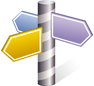 Официальный сайт Федеральной налоговой службы - www.nalog.ruПортал государственных услуг Российской Федерации - www.gosuslugi.ru